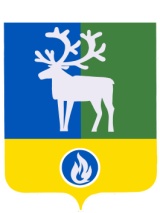 БЕЛОЯРСКИЙ РАЙОНХАНТЫ-МАНСИЙСКИЙ АВТОНОМНЫЙ ОКРУГ – ЮГРААДМИНИСТРАЦИЯ БЕЛОЯРСКОГО РАЙОНАПОСТАНОВЛЕНИЕот      апреля 2020 года                                                                                                      № О внесении изменений в постановление администрации Белоярского района от 14 декабря 2015 года № 1478П о с т а н о в л я ю:1. Внести в постановление администрации Белоярского района от 14 декабря 2015 года № 1478 «О комиссии по присвоению спортивных разрядов и квалификационных категорий спортивных судей на территории Белоярского района, и признании утратившими силу отдельных муниципальных правовых актов Белоярского района»» (далее – постановление) изменение, изложив преамбулу постановления в следующей редакции:«В целях реализации подпункта 1.2 пункта 1, статьи 9 Федерального закона от              4 декабря 2007 года № 329-ФЗ «О физической культуре и спорте в Российской Федерации»» постановляю:».2. Внести в приложение 2 «Положение о комиссии по присвоению спортивных разрядов и квалификационных категорий спортивных судей на территории Белоярского района» изложив подпункт 1.1 пункта 1 положения в следующей редакции:1) «1.1. Комиссия по присвоению спортивных разрядов и квалификационных категорий спортивных судей на территории Белоярского района (далее - Комиссия) создана в целях реализации вопросов местного значения по присвоению спортивных разрядов и квалификационных категорий спортивных судей.»;2)  пункт 2.1 раздела 2 изложить в следующей редакции:«2.1. Комиссия создана в целях:а) реализации Положения о Единой всероссийской спортивной классификации, утвержденного приказом Министерства спорта России от 20 февраля 2017 года № 108;б) реализации Положения о спортивных судьях, утвержденного приказом Министерства спорта России от 28 февраля 2017 года № 134.».3. Опубликовать настоящее постановление в газетах «Белоярские вести», «Белоярские вести. Официальный выпуск».4. Настоящее постановление вступает в силу после его официального опубликования. 5. Контроль за выполнением постановления возложить на заместителя главы Белоярского района по социальным вопросам Сокол Н.В.Глава Белоярского района                                                                                      С.П.Маненков